		آمار  روزانه شناورهای تخلیه وبارگیری شرکت آریا بنادر ایرانیان	از ساعت  45: 06  تا ساعت 06:45 مورخه 04/05/1401 لغایت 05/05/1401		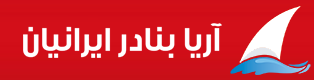             کارشناس امور بندری شرکت آریا بنادر ایرانیان                                         امیر صابری کهناسکلهنام شناورنام شناورنام کشتیرانینام کشتیرانیتناژ  تخلیهتناژ  تخلیهتناژبارگیریتناژبارگیریمحل تخلیهنوع تجهیزاتنوع تجهیزاتمحموله کشتیمحموله کشتیمحموله کشتیمحموله کشتیمحموله کشتیتاریخ و ساعت پهلوگیریتاریخ و ساعت پهلوگیریتاریخ و ساعت شروع عملیاتتناژ  تخلیه و بارگیــریتناژ  تخلیه و بارگیــریتناژ  تخلیه و بارگیــریتناژ  تخلیه و بارگیــریتناژ  تخلیه و بارگیــریتناژ  تخلیه و بارگیــریمجموع تناژ سه شیفتمجموع تناژ سه شیفتتناژباقیمانده /اتمام تخلیه یا بارگیری(تن)تناژباقیمانده /اتمام تخلیه یا بارگیری(تن)زمان عملیات(OT)زمان عملیات(OT)زمان عملیات(OT)زمان عملیات(OT)نرم متوسطنرم متوسطنرم متوسطنرم متوسطماندگاری دراسکله(ساعت)ماندگاری دراسکله(ساعت)ماندگاری دراسکله(ساعت)اسکلهنام شناورنام شناورنام کشتیرانینام کشتیرانیتناژ  تخلیهتناژ  تخلیهتناژبارگیریتناژبارگیریمحل تخلیهنوع تجهیزاتنوع تجهیزاتتخلیهتخلیهبارگیریبارگیریبارگیریتاریخ و ساعت پهلوگیریتاریخ و ساعت پهلوگیریتاریخ و ساعت شروع عملیاتتناژصبحتناژصبحتناژعصرتناژعصرتناژشبتناژشبمجموع تناژ سه شیفتمجموع تناژ سه شیفتتناژباقیمانده /اتمام تخلیه یا بارگیری(تن)تناژباقیمانده /اتمام تخلیه یا بارگیری(تن)تخلیهتخلیهبارگیریبارگیریتخلیهتخلیهبارگیریبارگیریماندگاری دراسکله(ساعت)ماندگاری دراسکله(ساعت)ماندگاری دراسکله(ساعت)3بالتیسکی 40بالتیسکی 40یاقوت طلایی یاقوت طلایی 22662266**محوطه انبار2/1منگان 223منگان 223تخته –جو تخته –جو ***04/05/0104/05/0104/05/01ت:702ت:702ت:237ت:237ت:638ت:638ت:1577ت:1577باقی تخلیه: 689باقی تخلیه: 68917:3517:35**9090*****3بالتیسکی 40بالتیسکی 40یاقوت طلایی یاقوت طلایی 22662266**محوطه انبار2/1منگان 223منگان 223تخته –جو تخته –جو ***05:5005:5007:2017:3517:35**9090*****4وفا-1وفا-1ساحل شماران نوین بندرساحل شماران نوین بندر**16081608*منگان 224منگان 224**کیسه ، پالتکیسه ، پالتکیسه ، پالت31/04/0131/04/0131/04/01******************************13:3013:30**20201001001004وفا-1وفا-1ساحل شماران نوین بندرساحل شماران نوین بندر**16081608*منگان 224منگان 224**کیسه ، پالتکیسه ، پالتکیسه ، پالت17:2017:2023:50ب:112ب:112ب:161ب:161ب:*ب:*ب:273ب:273اتمام بارگیری: 21:00اتمام بارگیری: 21:00**13:3013:30**20201001001004وفا-2وفا-2ساحل شماران نوین بندرساحل شماران نوین بندر12211221**محوطه **تخته تخته ***05/05/0105/05/014وفا-2وفا-2ساحل شماران نوین بندرساحل شماران نوین بندر12211221**محوطه **تخته تخته ***01:2001:205نازمهرنازمهردریای خزردریای خزر885885951951محوطهمنگان225منگان225تخته.کانتینر(1)تخته.کانتینر(1)کانتینر(20).پالت.سواری(25)کانتینر(20).پالت.سواری(25)کانتینر(20).پالت.سواری(25)04/05/0104/05/0104/05/01ت:*ت:*ت:462ت:462ت:423ت:423ت:885ت:885اتمام تخلیه :03:45اتمام تخلیه :03:4511:3011:30**7777*****5نازمهرنازمهردریای خزردریای خزر885885951951محوطهمنگان225منگان225تخته.کانتینر(1)تخته.کانتینر(1)کانتینر(20).پالت.سواری(25)کانتینر(20).پالت.سواری(25)کانتینر(20).پالت.سواری(25)11:4011:4014:4511:3011:30**7777*****6آمسکی 207آمسکی 207امیرآروین صدراامیرآروین صدرا23832383**محوطهانبارریلی4011ایتال ریلی4011ایتال تخته.چندلا.کیسه کامیون(28).کانتینر(13تخته.چندلا.کیسه کامیون(28).کانتینر(13***01/05/0101/05/0101/05/01ت: 149ت: 149ت: 145ت: 145ت:371ت:371ت:665ت:665باقی تخلیه : 308باقی تخلیه : 30820:4520:45**3232*****6آمسکی 207آمسکی 207امیرآروین صدراامیرآروین صدرا23832383**محوطهانبارریلی4011ایتال ریلی4011ایتال تخته.چندلا.کیسه کامیون(28).کانتینر(13تخته.چندلا.کیسه کامیون(28).کانتینر(13***12:1012:1015:2020:4520:45**3232*****اسکلهنام شناورنام کشتیرانینام کشتیرانیتناژ  تخلیهتناژ  تخلیهتناژبارگیری تناژبارگیری محل تخلیهمحل تخلیهمحل تخلیهنوع تجهیزاتنوع تجهیزاتمحموله کشتیمحموله کشتیمحموله کشتیتاریخ و ساعت پهلوگیریتاریخ و ساعت پهلوگیریتاریخ و ساعت شروع عملیاتتاریخ و ساعت شروع عملیاتتاریخ و ساعت شروع عملیاتتناژ  تخلیه و بارگیــریتناژ  تخلیه و بارگیــریتناژ  تخلیه و بارگیــریتناژ  تخلیه و بارگیــریتناژ  تخلیه و بارگیــریتناژ  تخلیه و بارگیــریمجموع تناژ سه شیفتمجموع تناژ سه شیفتتناژباقیمانده /اتمام تخلیه یا بارگیری(تن)تناژباقیمانده /اتمام تخلیه یا بارگیری(تن)زمان عملیات(OT)زمان عملیات(OT)زمان عملیات(OT)زمان عملیات(OT)نرم متوسطنرم متوسطنرم متوسطنرم متوسطماندگاری در اسکله (ساعت)ماندگاری در اسکله (ساعت)اسکلهنام شناورنام کشتیرانینام کشتیرانیتناژ  تخلیهتناژ  تخلیهتناژبارگیری تناژبارگیری محل تخلیهمحل تخلیهمحل تخلیهنوع تجهیزاتنوع تجهیزاتتخلیهتخلیهبارگیری تاریخ و ساعت پهلوگیریتاریخ و ساعت پهلوگیریتاریخ و ساعت شروع عملیاتتاریخ و ساعت شروع عملیاتتاریخ و ساعت شروع عملیاتتناژصبحتناژصبحتناژعصرتناژعصرتناژشبتناژشبمجموع تناژ سه شیفتمجموع تناژ سه شیفتتناژباقیمانده /اتمام تخلیه یا بارگیری(تن)تناژباقیمانده /اتمام تخلیه یا بارگیری(تن)تخلیهتخلیهبارگیریبارگیریتخلیهتخلیهبارگیریبارگیریماندگاری در اسکله (ساعت)ماندگاری در اسکله (ساعت)7سورموسکی49یلقوت طلایی یلقوت طلایی 2203220328422842محوطهمحوطهمحوطهریلی 4010ریلی4009ریلی 4010ریلی4009تخته-پالتتخته-پالتپالت01/05/0101/05/0101/05/0101/05/0101/05/01ت:*ت:*ت: *ت: *ت:*ت:*ت:*ت:*********************18:0018:00**2929**7سورموسکی49یلقوت طلایی یلقوت طلایی 2203220328422842محوطهمحوطهمحوطهریلی 4010ریلی4009ریلی 4010ریلی4009تخته-پالتتخته-پالتپالت20:2020:2023:2023:2023:20ب:170ب:170ب:191ب:191ب:157ب:157ب:518ب:518باقی بارگیری :1138باقی بارگیری :1138**18:0018:00**2929**8سورموسکی3055شمیم دریای شمیم دریای 24442444**انبارسریرتجارتانبارسریرتجارتانبارسریرتجارتگاتوالد گاتوالد ذرتذرت*03/05/0103/05/0103/05/0103/05/0103/05/01ت:1029ت:1029ت:380ت:380ت:166ت:166ت:1575ت:1575اتمام تخلیه :02:30اتمام تخلیه :02:3015:1015:10**104104****8سورموسکی3055شمیم دریای شمیم دریای 24442444**انبارسریرتجارتانبارسریرتجارتانبارسریرتجارتگاتوالد گاتوالد ذرتذرت*15:0015:0023:3023:3023:3015:1015:10**104104****13ویانادریای خزردریای خزر29702970**حمل یکسرهحمل یکسرهحمل یکسرهلیبهر4017لیبهر4017گندمگندم*02/05/0102/05/0102/05/0102/05/0102/05/01ت:36ت:36ت: *ت: *ت:*ت:*ت:36ت:36اتمام تخلیه:14:00اتمام تخلیه:14:0007:1507:15**55****13ویانادریای خزردریای خزر29702970**حمل یکسرهحمل یکسرهحمل یکسرهلیبهر4017لیبهر4017گندمگندم*09:0509:0513:2013:2013:2007:1507:15**55****